2022 EAST XC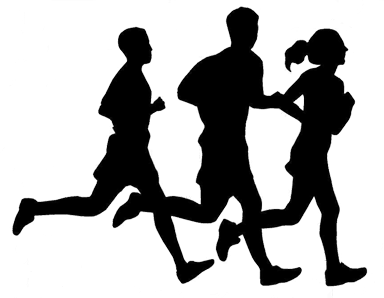 *Races and times are subject to change, above is a tentative scheduleWebsitewww.eastpauldingxc.comRemindAthletes: @epxc22Parents: @epxc22pDateStart TimeTeamsEventLocation8-67:30amALLTime TrialsLost Mountain ParkPowder Springs, GA8-137:20amALLHarrison 2 Mile Allatoona CreekAcworth, GA8-208amALLInto the Trail InviteLocust Grove HSLocust Grove, GA8-27SATPRACTICE9-38amALLRun at the RockWoodland HSCartersville, GA9-10ACT7:30amALLCarrollton InviteCarrollton MSCarrollton, GA9-177:30amALLCountyWhite Oak ParkDallas, GA9-24InvitedWingfootSam Smith ParkCartersville, GA10-1SAT9amVWendy’sMcAlpine ParkCharlotte, NC10-44:30pmJVRockmart JVProspect Valley Golf CourseRockmart, GA10-8PRACTICE10-1511:15amALLPickens & GrinninRoper ParkJasper, GA10-22ACT10amALLRegion ChampionshipsMcIntosh ReserveWhitesburg, GA10-286:30amALLEnd of Season Mile Time TrialEPHS Track11-5SAT8amVState AAAAA ChampionshipCarrollton MSCarrollton, GA